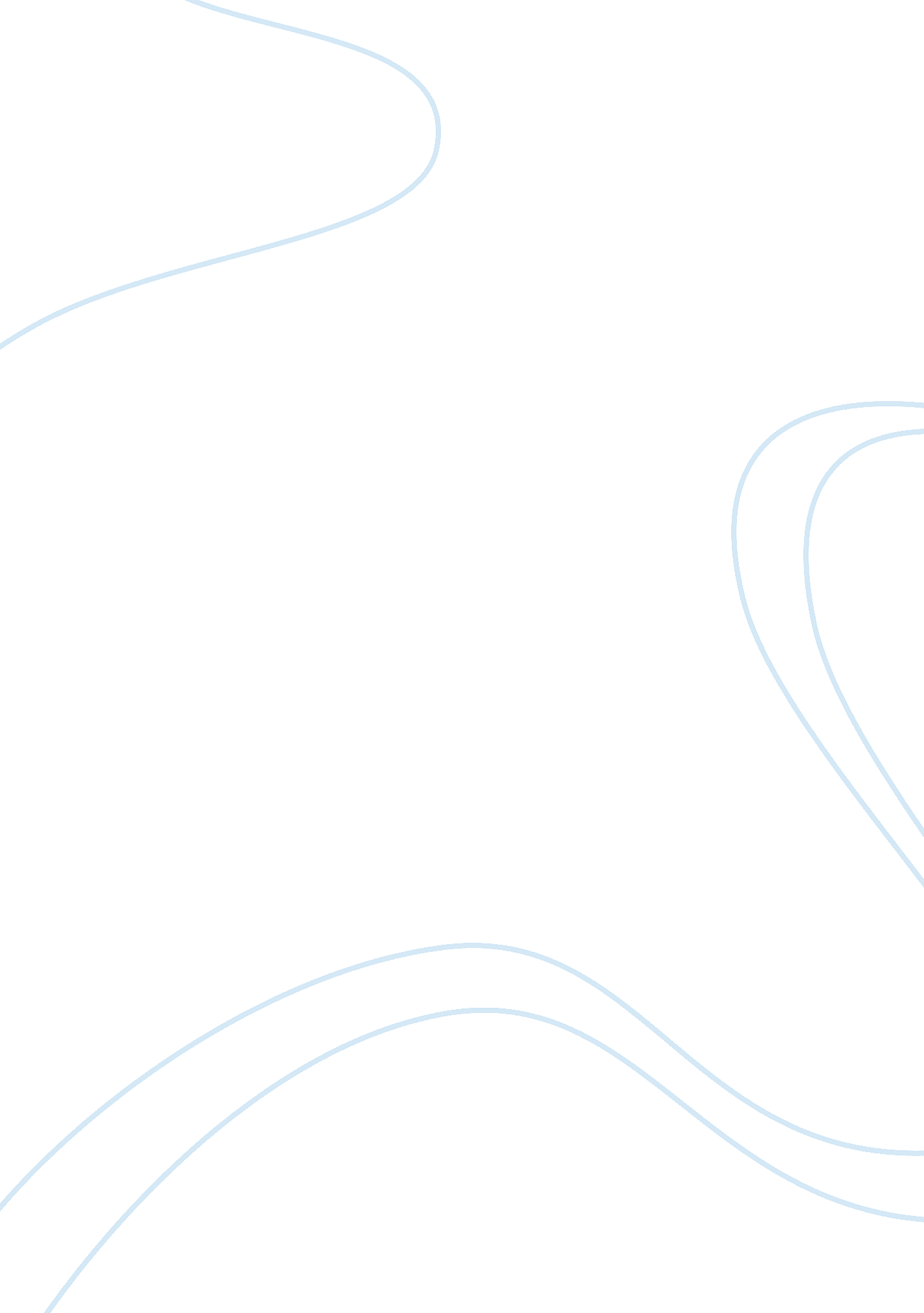 Project managementBusiness, Management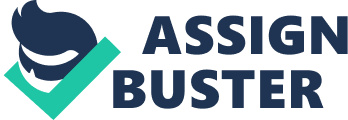 Good evening everybody. I am going to make a presentation on the roles of different stakeholders in project development and management. It is important to note that every project must have sponsors and implanters. These are assisted by the ground stakeholders responsible for ensuring the completion of the project 
Executive Sponsors are responsible for approval of funds as well as oversee high-levels details associated with the project. Project manager is mainly responsible for overseeing the project. This involves project planning, execution, monitoring as well as control. Project engineer is responsible for the technical aspects of the project involving selection of the contractors, technical personnel as well as material for the project. Finance and procurement managers is responsible for purchase and procuring materials for the project, involving transportation costs, food, emergency among other. Legal managers deal with the legal matters as well as assist in negotiations of the project. Implementation manager is responsible for oversight activity on the project, being on the ground at all times. For the project to be successful, there are several things that must be established. These include developing the project management teams, communication management plans, project risk management as well as establishing procurement management plans. 
Thank you so much for your time. 